Betriebsanweisungfür Tätigkeiten mit Gefahrstoffengem. § 14 GefStoffV Betriebsanweisungfür Tätigkeiten mit Gefahrstoffengem. § 14 GefStoffV 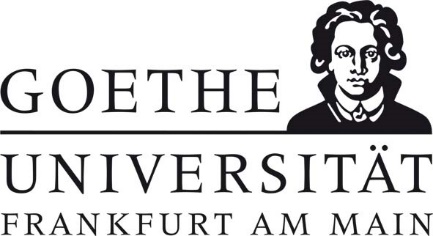 Geltungsbereich: Institut für 	Bereichsverantwortliche*r:                                                                                                                   Datum: Geltungsbereich: Institut für 	Bereichsverantwortliche*r:                                                                                                                   Datum: Geltungsbereich: Institut für 	Bereichsverantwortliche*r:                                                                                                                   Datum: Geltungsbereich: Institut für 	Bereichsverantwortliche*r:                                                                                                                   Datum: GefahrstoffbezeichnungGefahrstoffbezeichnungGefahrstoffbezeichnungGefahrstoffbezeichnung1-Butanol1-Butanol1-Butanol1-ButanolGefahr für Mensch und UmweltGefahr für Mensch und UmweltGefahr für Mensch und UmweltGefahr für Mensch und Umwelt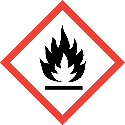 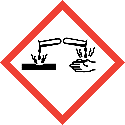 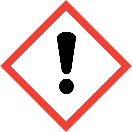 GEFAHR- Flüssigkeit und Dampf entzündbar. (H226)- Gesundheitsschädlich bei Verschlucken. (H302)- Verursacht Hautreizungen. (H315) - Verursacht schwere Augenschäden. (H318)- Kann die Atemwege reizen. (H335)- Kann Schläfrigkeit und Benommenheit verursachen. (H336)- Dämpfe sind schwerer als Luft, breiten sich am Boden aus und bilden mit Luft explosionsfähige Gemische. - Reagiert mit starken Oxidationsmitteln und starken Reduktionsmitteln unter heftiger Wärmeentwicklung. - Bildet mit Alkalimetallen, Erdalkalimetallen und beim Erhitzen auch mit Aluminium gefährliche Gase und Dämpfe, z.B. Wasserstoff. - Reagiert unter heftiger Wärmeentwicklung, z.B. mit Säurechloriden und Säureanhydriden. - Wassergefährdungsklasse (WGK): 1 (schwach wassergefährdend)- Flüssigkeit und Dampf entzündbar. (H226)- Gesundheitsschädlich bei Verschlucken. (H302)- Verursacht Hautreizungen. (H315) - Verursacht schwere Augenschäden. (H318)- Kann die Atemwege reizen. (H335)- Kann Schläfrigkeit und Benommenheit verursachen. (H336)- Dämpfe sind schwerer als Luft, breiten sich am Boden aus und bilden mit Luft explosionsfähige Gemische. - Reagiert mit starken Oxidationsmitteln und starken Reduktionsmitteln unter heftiger Wärmeentwicklung. - Bildet mit Alkalimetallen, Erdalkalimetallen und beim Erhitzen auch mit Aluminium gefährliche Gase und Dämpfe, z.B. Wasserstoff. - Reagiert unter heftiger Wärmeentwicklung, z.B. mit Säurechloriden und Säureanhydriden. - Wassergefährdungsklasse (WGK): 1 (schwach wassergefährdend)- Flüssigkeit und Dampf entzündbar. (H226)- Gesundheitsschädlich bei Verschlucken. (H302)- Verursacht Hautreizungen. (H315) - Verursacht schwere Augenschäden. (H318)- Kann die Atemwege reizen. (H335)- Kann Schläfrigkeit und Benommenheit verursachen. (H336)- Dämpfe sind schwerer als Luft, breiten sich am Boden aus und bilden mit Luft explosionsfähige Gemische. - Reagiert mit starken Oxidationsmitteln und starken Reduktionsmitteln unter heftiger Wärmeentwicklung. - Bildet mit Alkalimetallen, Erdalkalimetallen und beim Erhitzen auch mit Aluminium gefährliche Gase und Dämpfe, z.B. Wasserstoff. - Reagiert unter heftiger Wärmeentwicklung, z.B. mit Säurechloriden und Säureanhydriden. - Wassergefährdungsklasse (WGK): 1 (schwach wassergefährdend)Schutzmaßnahmen und VerhaltensregelnSchutzmaßnahmen und VerhaltensregelnSchutzmaßnahmen und VerhaltensregelnSchutzmaßnahmen und Verhaltensregeln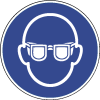 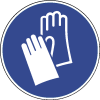 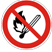 - Von Hitze, heißen Oberflächen, Funken, offenen Flammen und anderen Zündquellen fernhalten. Nichtrauchen.- Nebel/Dampf nicht einatmen. Im Abzug arbeiten und Frontschieber geschlossen halten. - An einem gut belüfteten Ort aufbewahren. Behälter dicht verschlossen halten.- Maßnahmen gegen elektrostatische Entladungen treffen. - Nicht essen, trinken oder schnupfen. - Im Labor am Arbeitsplatz Tagesbedarf nur in maximal 1-Liter-Behältern bereitstellen. - Lagerung im Labor nur im Gefahrstoffschrank, gegen Flammen und Hitzeeinwirkung geschützt. - Berührung mit Augen und Haut vermeiden!  - Augenschutz tragen: Korbbrille. - Handschutz tragen: Schutzhandschuhe aus Nitrilkautschuk / Nitrillatex (NBR; 0,4 mm), Butylkautschuk (Butyl; 0,5 mm), Fluorkautschuk (FKM; 0,7 mm).- Hautschutzplan beachten.- Schutzkleidung tragen: Laborkittel.- Vorsicht mit leeren Gebinden. Restmengen können gefährliche explosionsfähige Atmosphäre bilden!- Von Hitze, heißen Oberflächen, Funken, offenen Flammen und anderen Zündquellen fernhalten. Nichtrauchen.- Nebel/Dampf nicht einatmen. Im Abzug arbeiten und Frontschieber geschlossen halten. - An einem gut belüfteten Ort aufbewahren. Behälter dicht verschlossen halten.- Maßnahmen gegen elektrostatische Entladungen treffen. - Nicht essen, trinken oder schnupfen. - Im Labor am Arbeitsplatz Tagesbedarf nur in maximal 1-Liter-Behältern bereitstellen. - Lagerung im Labor nur im Gefahrstoffschrank, gegen Flammen und Hitzeeinwirkung geschützt. - Berührung mit Augen und Haut vermeiden!  - Augenschutz tragen: Korbbrille. - Handschutz tragen: Schutzhandschuhe aus Nitrilkautschuk / Nitrillatex (NBR; 0,4 mm), Butylkautschuk (Butyl; 0,5 mm), Fluorkautschuk (FKM; 0,7 mm).- Hautschutzplan beachten.- Schutzkleidung tragen: Laborkittel.- Vorsicht mit leeren Gebinden. Restmengen können gefährliche explosionsfähige Atmosphäre bilden!- Von Hitze, heißen Oberflächen, Funken, offenen Flammen und anderen Zündquellen fernhalten. Nichtrauchen.- Nebel/Dampf nicht einatmen. Im Abzug arbeiten und Frontschieber geschlossen halten. - An einem gut belüfteten Ort aufbewahren. Behälter dicht verschlossen halten.- Maßnahmen gegen elektrostatische Entladungen treffen. - Nicht essen, trinken oder schnupfen. - Im Labor am Arbeitsplatz Tagesbedarf nur in maximal 1-Liter-Behältern bereitstellen. - Lagerung im Labor nur im Gefahrstoffschrank, gegen Flammen und Hitzeeinwirkung geschützt. - Berührung mit Augen und Haut vermeiden!  - Augenschutz tragen: Korbbrille. - Handschutz tragen: Schutzhandschuhe aus Nitrilkautschuk / Nitrillatex (NBR; 0,4 mm), Butylkautschuk (Butyl; 0,5 mm), Fluorkautschuk (FKM; 0,7 mm).- Hautschutzplan beachten.- Schutzkleidung tragen: Laborkittel.- Vorsicht mit leeren Gebinden. Restmengen können gefährliche explosionsfähige Atmosphäre bilden!Verhalten im GefahrfallVerhalten im GefahrfallVerhalten im GefahrfallVerhalten im Gefahrfall-  Gefahrenbereich räumen und absperren, Vorgesetzte*n informieren.-  Ausgelaufenes/verschüttetes Produkt mit saugfähigem, unbrennbarem Material (z.B. Kieselgur, Sand) aufnehmen und entsorgen! Schutzbrille und Schutzhandschuhe benutzen. Bei unzureichender Lüftung geeigneten Atemschutz (Gasfilter A (braun) tragen. Zündquellen vermeiden.-  Im Brandfall: Löschmaßnahmen auf die Umgebung abstimmen. Sprühwasser, Schaum, alkoholbeständigen Schaum, Trockenlöschpulver, Kohlendioxid (CO2) verwenden. NICHT Wasser im Vollstrahl! Entstehung gefährlicher Dämpfe (z.B. Kohlenmonoxid) Berstgefahr bei Erwärmung. -  Gefahrenbereich räumen und absperren, Vorgesetzte*n informieren.-  Ausgelaufenes/verschüttetes Produkt mit saugfähigem, unbrennbarem Material (z.B. Kieselgur, Sand) aufnehmen und entsorgen! Schutzbrille und Schutzhandschuhe benutzen. Bei unzureichender Lüftung geeigneten Atemschutz (Gasfilter A (braun) tragen. Zündquellen vermeiden.-  Im Brandfall: Löschmaßnahmen auf die Umgebung abstimmen. Sprühwasser, Schaum, alkoholbeständigen Schaum, Trockenlöschpulver, Kohlendioxid (CO2) verwenden. NICHT Wasser im Vollstrahl! Entstehung gefährlicher Dämpfe (z.B. Kohlenmonoxid) Berstgefahr bei Erwärmung. -  Gefahrenbereich räumen und absperren, Vorgesetzte*n informieren.-  Ausgelaufenes/verschüttetes Produkt mit saugfähigem, unbrennbarem Material (z.B. Kieselgur, Sand) aufnehmen und entsorgen! Schutzbrille und Schutzhandschuhe benutzen. Bei unzureichender Lüftung geeigneten Atemschutz (Gasfilter A (braun) tragen. Zündquellen vermeiden.-  Im Brandfall: Löschmaßnahmen auf die Umgebung abstimmen. Sprühwasser, Schaum, alkoholbeständigen Schaum, Trockenlöschpulver, Kohlendioxid (CO2) verwenden. NICHT Wasser im Vollstrahl! Entstehung gefährlicher Dämpfe (z.B. Kohlenmonoxid) Berstgefahr bei Erwärmung. -  Gefahrenbereich räumen und absperren, Vorgesetzte*n informieren.-  Ausgelaufenes/verschüttetes Produkt mit saugfähigem, unbrennbarem Material (z.B. Kieselgur, Sand) aufnehmen und entsorgen! Schutzbrille und Schutzhandschuhe benutzen. Bei unzureichender Lüftung geeigneten Atemschutz (Gasfilter A (braun) tragen. Zündquellen vermeiden.-  Im Brandfall: Löschmaßnahmen auf die Umgebung abstimmen. Sprühwasser, Schaum, alkoholbeständigen Schaum, Trockenlöschpulver, Kohlendioxid (CO2) verwenden. NICHT Wasser im Vollstrahl! Entstehung gefährlicher Dämpfe (z.B. Kohlenmonoxid) Berstgefahr bei Erwärmung. Erste HilfeErste HilfeErste HilfeNOTRUF 112Selbstschutz beachten. Vorgesetzte*n informieren.Nach Augenkontakt: Sofort, unter Schutz des unverletzten Auges, ausgiebig (mind. 10 Minuten) bei geöffnetem Lidspalt mit Wasser spülen und Augenarzt/Augenärztin aufsuchen.Nach Hautkontakt: Verunreinigte Kleidung ausziehen. Haut mit Wasser abwaschen/duschen. Bei Hautreizungen Arzt/Ärztin aufsuchen. Nach Einatmen: Verletzten aus dem Gefahrenbereich bringen. Für Frischluftzufuhr sorgen.Nach Verschlucken: Mund kräftig mit Wasser ausspülen. Wasser in kleinen Schlucken trinken lassen. Kein Erbrechen herbeiführen. Aspirationsgefahr. Sofort Arzt/Ärztin hinzuziehen.Selbstschutz beachten. Vorgesetzte*n informieren.Nach Augenkontakt: Sofort, unter Schutz des unverletzten Auges, ausgiebig (mind. 10 Minuten) bei geöffnetem Lidspalt mit Wasser spülen und Augenarzt/Augenärztin aufsuchen.Nach Hautkontakt: Verunreinigte Kleidung ausziehen. Haut mit Wasser abwaschen/duschen. Bei Hautreizungen Arzt/Ärztin aufsuchen. Nach Einatmen: Verletzten aus dem Gefahrenbereich bringen. Für Frischluftzufuhr sorgen.Nach Verschlucken: Mund kräftig mit Wasser ausspülen. Wasser in kleinen Schlucken trinken lassen. Kein Erbrechen herbeiführen. Aspirationsgefahr. Sofort Arzt/Ärztin hinzuziehen.Selbstschutz beachten. Vorgesetzte*n informieren.Nach Augenkontakt: Sofort, unter Schutz des unverletzten Auges, ausgiebig (mind. 10 Minuten) bei geöffnetem Lidspalt mit Wasser spülen und Augenarzt/Augenärztin aufsuchen.Nach Hautkontakt: Verunreinigte Kleidung ausziehen. Haut mit Wasser abwaschen/duschen. Bei Hautreizungen Arzt/Ärztin aufsuchen. Nach Einatmen: Verletzten aus dem Gefahrenbereich bringen. Für Frischluftzufuhr sorgen.Nach Verschlucken: Mund kräftig mit Wasser ausspülen. Wasser in kleinen Schlucken trinken lassen. Kein Erbrechen herbeiführen. Aspirationsgefahr. Sofort Arzt/Ärztin hinzuziehen.Sachgerechte EntsorgungSachgerechte EntsorgungSachgerechte EntsorgungSachgerechte EntsorgungAbfälle nach Abfallrichtlinie in geschlossenen Behältern sammeln und über das zentrale Zwischenlager (Tel.: 798 – 29392) entsorgen.Abfälle nach Abfallrichtlinie in geschlossenen Behältern sammeln und über das zentrale Zwischenlager (Tel.: 798 – 29392) entsorgen.Abfälle nach Abfallrichtlinie in geschlossenen Behältern sammeln und über das zentrale Zwischenlager (Tel.: 798 – 29392) entsorgen.Abfälle nach Abfallrichtlinie in geschlossenen Behältern sammeln und über das zentrale Zwischenlager (Tel.: 798 – 29392) entsorgen.